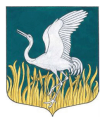 ЛЕНИНГРАДСКАЯ ОБЛАСТЬЛУЖСКИЙ МУНИЦИПАЛЬНЫЙ РАЙОНАДМИНИСТРАЦИЯМШИНСКОГО СЕЛЬСКОГО ПОСЕЛЕНИЯПОСТАНОВЛЕНИЕ от  «27» октября 2023 г.                                                                                                        № 298 О внесении изменений в постановление администрации Мшинского сельского поселенияЛужского муниципального района от 16  июня 2022 года № 160«Об утверждении Положения  об охране водных объектов, находящихся в муниципальной собственности, муниципального образования Мшинское сельское поселение Лужского муниципального района Ленинградской области,осуществлению мер по охране водных объектов, а также по предотвращению негативного воздействия вод и ликвидации последствий    В целях приведения нормативно правовых актов в соответствие с действующим законодательством РФ, администрация Мшинского сельского поселения Лужского муниципального района  Ленинградской области,  ПОСТАНОВЛЯЕТ:  1. Внести в постановление администрации Мшинского сельского поселения Лужского муниципального района от 16  июня 2022 года № 160 «Об утверждении Положения об охране водных объектов, находящихся в муниципальной собственности, муниципальногообразования Мшинское сельское поселение Лужского муниципального района Ленинградской области, осуществлению мер по охране водных объектов, а также по предотвращению негативного воздействия вод и ликвидации последствий»P36 (далее - Постановление) следующие изменения: 1.1. Изложить  п. 6.3. Положения в новой редакции: «п.6.3. Использование сточных вод для орошения и осуществления иных мелиоративных мероприятий может осуществляться в соответствии с санитарно-эпидемиологическими требованиями».1.2. Изложить  п. 7.3. Положения в новой редакции: «п.7.3. Орошение, в том числе с использованием сточных вод, качество которых соответствует требованиям нормативов допустимого воздействия на водные объекты, осушение и другие мелиоративные мероприятия должны проводиться одновременно с осуществлением мероприятий по охране окружающей среды, водных объектов и их водосборных площадей2. Настоящее постановление  вступает в силу с момента подписания и подлежит размещению на официальном сайте администрации Мшинского  сельского поселения  в сети Интернет http://мшинское.рф/.    3. Контроль за исполнением постановления оставляю за собой.И.о. главы администрацииМшинского сельского поселения                                                                       В.В. КартавенкоРазослано: в прокуратуру, в дело